  04.03.2020 г.                                                                                                 № 204О внесении изменений в постановление администрации города Канска от 10.01.2014 № 22В соответствии с Федеральным законом от 22.11.1995 №171-ФЗ «О государственном регулировании производства и оборота этилового спирта, алкогольной и спиртосодержащей продукции и об ограничении потребления (распития) алкогольной продукции», Федеральным законом от 06.10.2003 №131-ФЗ «Об общих принципах организации местного самоуправления в Российской Федерации», постановлением Правительства РФ от 27.12.2012 №1425 «Об определении органами государственной власти субъектов Российской Федерации мест массового скопления граждан и мест нахождения источников повышенной опасности, в которых не допускается розничная продажа алкогольной продукции, а также определении органами местного самоуправления границ прилегающих к некоторым организациям 
и объектам территорий, на которых не допускается розничная продажа алкогольной продукции», постановлением администрации г. Канска от 10.01.2014 № 22 «Об определении границ прилегающих к некоторым организациям и объектам территорий, на которых не допускается розничная продажа алкогольной продукции, на территории муниципального образования город Канск»,  руководствуясь статьями 30, 35 Устава города Канска, ПОСТАНОВЛЯЮ:	    1.Внести в постановление администрации г. Канска от 10.01.2014 № 22 «Об определении границ прилегающих к некоторым организациям и объектам территорий, на которых не допускается розничная продажа алкогольной продукции на территории муниципального образования город Канск» (далее – Постановление) следующие изменения: 	    1.1.Дополнить пункт 1 Постановления абзацем следующего содержания: 	    «- для воинских частей запрет на продажу алкогольной продукции установить в границах занимаемой (установленной) территории воинской части.».          2.Ведущему специалисту Отдела культуры администрации города Канска Нестеровой Н.А. опубликовать настоящее постановление в официальном печатном издании «Канский вестник» и разместить на официальном сайте администрации  города Канск в сети Интернет.	3.Контроль за выполнением  настоящего постановления возложить на заместителя главы города по экономике и финансам и руководителя Управления архитектуры и градостроительства администрации города Канска Т.А. Апанович.          4.Постановление вступает в силу со дня его официального опубликования.Глава  города Канска                                                                А.М. Береснев            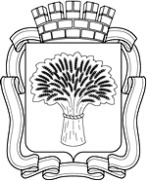   Российская Федерация  Администрация города Канска
      Красноярского края    ПОСТАНОВЛЕНИЕ